AGILITY TRIAL PREMIUM LISTNADAC Sanctioned (North American Dog Agility Council, LLC)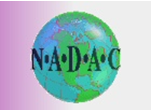 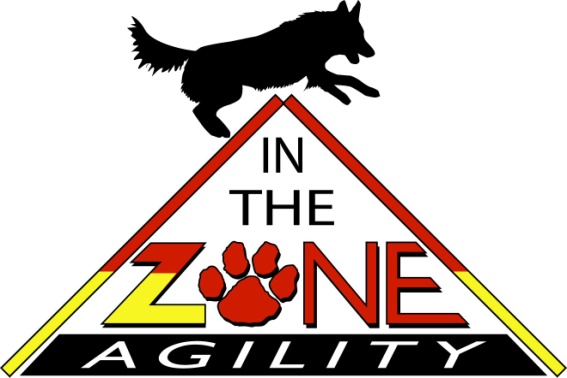 Hosted by In The Zone Agility  
January 25-27 2019
4 Rock Arena  24865 IL State Route 122 Delavan, IL 61734    Exit 15, just off I-155
Judge: Erin Wadja, Sand Lake NY 
HEATED INDOOR ARENA on dirt 
This trial will be run using double run format. Any classes offered twice in a day will run the same course twice with no second walk through 
 Trial Secretary: Lisa Schmit, 14670 Nave Rd, Mechanicsburg IL 62545  inthezoneagility.com
Opening Date: No Opening date Closing Date: 6:00 PM Jan 14 or 400 Runs a Day  (350 Jumping Runs) We will take Day of Show Entries for $15 a run
NEW THINGS FOR 2019
NEW TO IN THE ZONE TRIALS PROMOTION First time to In The Zone trials or come back to ITZ (you are coming back to ITZ after 3 years or longer) entries are $5 runs all weekend if signed up before closing.   Get your dog’s NADAC number online instantaneously https://www.nadac.com/dogregform.htm  NADAC info video https://www.youtube.com/watch?v=aTtzhX33oTc      rules:   https://www.nadac.com/rules.htm If you have any questions, please email Lisa at inthezoneagility@gmail.com2019 ITZ of IL Grand Champion: In 2019, ITZ will be offering trials at various locations in IL. We will be keeping track of scores from all ITZ trials in IL and will be awarding an ITZ 2019 Grand Champion and Reserve Grand Champion. The prize for Grand Champion is 1/2 price ITZ entries for one dog for 2020 and for Reserve Champions the prize is ¼ price off ITZ entries for one dog in  2020. Scores will be posted here: http://inthezoneagility.homestead.com/grandchampil.html2019 TRIAL SCHEDULEJanuary 25-27	NADAC trial		Delavan ILMarch 22-24	NADAC trial		Delavan ILApril 12-14	NADAC trial		Springfield ILApril 26-28	NADAC trial		Manhattan ILJune 14-16	NADAC trial		Joliet ILSept 13-15	NADAC trial		Joliet ILOct 25-27	NADAC trial		Delavan ILNov 1-3	NADAC trial		Manhattan ILDec 7-9	NADAC trial		Delavan IL2019 New NADAC Rule Chances-Gate may be closed while still earning Qs  -More lenient training in the ring. You get 60 seconds in ring-New awards that don’t include Elite Chances-If you have titles in other venues, you do not have to start in Novice For info go to https://www.nadac.com/rules.htmTentative Running Order (Subject to Change)Friday:  Chances, Regular, Jumpers WeaversSaturday: Barrelers, Tunnelers, Jumpers RegularSunday: Regular, Touchngo, Regular HoopersENTRY INFORMATION: PLEASE READ YOUR CONFIRMATIONS OVER CAREFULLY. NO CHANGES WILL BE MADE AT THE TRIAL.Our Microsoft Word entry form allows you to type in your information. Please use this option as it makes it so much easier to read entry information. Please make sure your e-mail address is legible as we send out confirmations, show instructions, and results via e-mail.We utilize the Agility Unscrambled program which allows e-mail confirmations and results dissemination. We will send out electronic confirmations and electronic results after the trial. Please make sure your e-mail address on your entry form is legible. DAILY FEES AND PACKAGE RATES: “Per Household” fees: 1-11 runs - $12/run 		12-17 - $11/run     	18+ runs - $10/run                               Junior Handlers: $5 a run for all classes assuming they work at least 3 classes  DAY OF SHOW ENTRIES:  $15 a run. Runs received after closing date are considered Day of Show Entries. Please get your entries in early *** SWAP RUNS: Friday has 1 round of Chances and Jumpers, and 2 rounds of Regular.
We are giving people the option of running an extra round of Chances, or Jumpers.   But, you must give up a jumping class in order to do this.  So for instance if you wanted 2 rounds of chances, you would need to give up a jumpers round, or a regular round. You can enter 2 Chances and 2 Regular OR 2 Jumpers.  You can enter 2 Jumpers, 2 Chances or 2 Regular.  You can enter 2 chances, 1 jumpers and 1 Regular.  Or 2 Jumpers, 1 Chances 1 Regular.   You can also enter 1Chances, 2 Regular and 1 Jumpers.  As long as your jumping classes are only 4, you are good.  You cannot enter 2 Jumpers, 2 Chances and 2 Regular on Friday.  You also can only swap 1 round.
On the entry form, please check the SWAP Chances or SWAP Jumpers box if that is the run you want to run. 
TENTATIVE START TIME: Fri will begin at 10 AM. Saturday/Sunday 9AM. This may change depending on entries. Final start times will be posted in confirmations.INTRO LEVEL:  "Intro" is a level for the classes, just like Novice, Open and Elite. There will be no weaves or tunnel/contact discriminations in Regular Agility. The Intro level is a full titling level with the basic titles at 30 points, Outstanding Performance at 60 points and Superior Performance at 100 points for Chances and Jumpers. For Regular Agility the basic title is at 30 points, Outstanding Performance is at 100 points and Superior Performance is at 200 points. Dogs must be 18 months old and all other NADAC rules apply to entries.REFUNDS: There shall be no refunds for entries withdrawn in the event a dog and/or handler are dismissed from competition, regardless of the reason for such dismissal. Refunds are allowed if requested before the closing date with a $10 processing fee per dog. Refunds after the closing date will be honored only for bitches in season with a $10.00 per dog processing fee assessed. No entry fee will be refunded if the trial cannot open or be completed by reasons of riots, civil disturbances, fire, snow, acts of God, public emergency, an act of a public enemy, or any other cause beyond our control. ENTRY CHANGES: Accepted entries may be changed prior to wedneday before the trial at 9:00 p.m. E-mail change requests to Lisa Schmit at lmsphd@gmail.com. NO CHANGES will be made at the trial, so please read over your confirmations carefully.As of January-2014: Dogs must enter the Veterans Division in all jumping classes after their 9th birthday. After their 12th birthday, dogs must enter the Skilled Category, Veterans Division for jumping classes and Skilled Category for non-jumping classes.MOVE-UPS: Move-ups between days will be permitted at this trial.E-MAIL: E-mails sent to lmsphd@gmail.com regarding trial 'stuff' will be responded to within 4 days (usually within one day on weekdays). Funny things happen in cyberspace; e-mails get lost, e-mail addresses cannot be read, spam filters, etc., so if you send an e-mail and do not get a response within 4 days, please e-mail again. If you entered the trial but did not get a confirmation, please e-mail. Don't worry about 'bugging' the Trial Secretary.WEBSITE: For further information please check: http://www.inthezoneagility.comFOOD/TOYS IN POCKET: Food or a small noiseless toy may be carried into the ring in your pocket provided it is contained in a ziplock bag or small container such as a pill bottle. The container cannot be visible in the ring nor within 10 feet of the ring. You cannot indicate to your dog that you have this item on you i.e. patting your pocket. You are not allowed to remove the container until you are at least 10 feet outside the ring. All food and toys must be contained at the trial and none can be left lying about loose. If I see a loose piece of food, I will pick it up and throw it out. This policy has been implemented to reduce the possibility of dogs fighting over loose food or toys, diminish dogs dragging their handlers back to their crates (or wherever they left their food), and to lessen the amount of insects that are around loose food.BAD CHECKS: Any person who writes a check for “insufficient funds” and/or otherwise a “bad check” will not be allowed to participate in this event until a money order or cashier’s check for the amount of the original check; plus $40.00 is received.CLEAN-UP: Is A MUST! Please do not let your dog pee on the building, equipment, trash cans or bags etc. You will be asked to leave the site if you do not clean up after your dog(s) or allow your dogs to pee on inappropriate objects. FOOD: There will be no food vendor THE MANAGEMENT: will not be responsible for the loss or damage to any dog exhibited, or for the possessions of any exhibitor whether the result was by accident or any other cause. It is distinctly understood that every dog at this event is in the care, custody, and control of his owner or handler during the entire time the dog is on the show premises. Any exhibitor whose dogs and/or children create unnecessary disturbances or repeatedly engage in unsafe or disruptive behavior may, at the discretion of the Show Committee, be asked to leave the show site. In such case, no refund of fees paid will be made and no scores will be submitted.VETERAN HANDLER: Handlers aged 60 years or older or disabled handlers may opt to enter Touch N Go, Hoopers, Tunnelers, and/or Weavers as a Veteran Handler which allows you to receive 10% more standard course time. This division is for Veteran Handlers only. The Veteran/Disabled Handler division is designed for handlers who, due to age or impairment, are mobility limited and need extra time to guide their canine partners through an agility course. When entering as a Veteran/Disabled Handler, you must enter all dogs in all classes for the entire trial in this Division and must jump 4” lower than your, Standard Division jump height requirement. In the non-jumping classes, dogs will be scored and placed with their Standard Division jump height.SKILLED CATEGORY: When entering the Skilled Category, all dogs must jump 4" lower than their Proficient, Standard Division jump height requires.OBSTACLES: The following obstacles are available for use at this trial: Rubber Surfaced 8’ A Frame, Rubber Surfaced Dog Walk, Jumps, Open Tunnels, Hoops, Barrels, Lattice Gates, and 24” Spaced Weave PolesIMPORTANT: IMPORTANT.  Please check your dog's NADAC registration number on your trial confirmation as soon as you receive it; also, please check the copy of the results posted at the trial.  You should report any errors to the Trial Secretary immediately. NADAC records trial results as they are submitted by the host clubs/groups.  The individual trial results submitted by the club are uploaded to the www.NADACForum.com within two weeks after the NADAC office receives them from the club.  Please accept the responsibility to review those results, and check that your registration number and qualifying points, as reported by the club, are correct.  You can join the Forum by going to www.NADACForum.com and submitting your request.  If you find an error in the reporting of your dog’s qualifying points or registration number, please contact the host club.  The host club is responsible for correcting any errors and informing NADAC.   Levels:  Points earned at a higher level of a class, prior to the completion of the lower level title, will not be recorded by NADAC for future use.  If a dog earns points in a level of a class that they are not eligible to title in, those points will not be added to the dog's records.NOTICE TO EXHIBITORS: Below is a brief summary of NADAC rules. Please refer to www.nadac.com for a full explanation of all NADAC rules and up to date information. Please note that NADAC trials should provide a safe and fun environment for both exhibitors and their dogs. Additional information can also be found at http://inthezoneagility.homestead.com/nadac.html Aggressive dogs will not be tolerated and will be excused from the trial. The show committee has the right to refuse any entry. Anyone not currently in good standing with NADAC will not be allowed to enter this trial. Exhibitors, through submission of entry, acknowledge that they are knowledgeable of NADAC rules and regulations, and agree to abide by all rules in effect at the time of this trial.
No entry fee will be refunded if the trial cannot open or be completed by reasons of riots, civil disturbances, fire, acts of God, public emergency, an act of a public enemy, or any other cause beyond the control of the organizing committee. Checks not honored by the bank do not constitute a valid entry fee. There be a $40.00 service charge for bank returned checks. **Dog must be registered and have a valid registration number before entries will be accepted. http://nadac.com/afrm/dogregfrm.aspvA copy of the current Exhibitors Handbook may be downloaded free from the NADAC web site: www.nadac.com RV PARKING is close to the building. Email me if you plan on staying in your RV.   $40 for weekendHOTEL INFORMATION: Please double check dog policy. PLEASE be a responsible motel guest!! Pick up after your dogs. Don’t leave your dogs unattended and bring sheets to put on the beds.Lincoln Area Motels Approximately 16.9 milesHampton Inn Lincoln 1019 N. Heitmann Drive Lincoln, IL 62656 217‐732‐6729 Exit 126 off I‐55 ‐ Holiday Inn Express 130 Olson Road Lincoln, IL 217‐735‐5800 Exit 126 off I‐55 Comfort Inn 2811 Woodlawn Road Lincoln, IL 62656 217‐735‐3960 Exit 126 offBest Western Plus Lincoln Inn,  1750 5th St Lincoln IL    217-732-9641Econon Lodge Lincoln,  2811 Woodlawn Rd, Lincoln IL  Morton area is about 19 miles awayPark Inn by Radisson Morton , 201 E Ashland ST Morton IL Baymont Inn 210 Ashland St Morton ILTravelodge 101 E Ashland Ave Morton ILQuality Inn 115 Ashland Ave Morton ILAmerican Best 150 W Ashland Morton ILDIRECTIONS From the South, St. Louis, MO/Springfield, IL: Merge onto I‐55 N toward CHICAGO.,Keep LEFT to take I‐155 N via EXIT 127 toward PEORIA/HARTSBURG, Take the IL‐122 Wexit, EXIT 15, toward DELAVAN., Turn LEFT onto IL‐122/MARKET RD. Continue overoverpass. Site is just west of I‐155. Follow “Agility” signs.From the North: Take I‐55 south. At exit 163 merge onto I‐74 W toward Peoria. Takeexit 101 to merge onto I‐155‐S toward Lincoln. Take the exit toward ILL 122‐W/ CountyRoad 400 N. Turn right at IL 122‐W/Co Rd 400 N EXIT 15. Arena is located on the southside of Il 122 just off exit 15.Morton Area Motels (North) I‐ 155 to I‐ 74 EastApproximately 19 milesBaymont Inn, Morton 210 E. Ashland Street Morton, IL 61550 309‐266‐8888 Exit 102 off I‐74 ‐ Quality Inn 115 E. Ashland Street Morton, IL 61550 309‐266‐8310 Exit 102 off I‐74 Travelodge Morton, Illinois 101 E. Ashland Street Morton, IL 61550 309‐266‐1600 Exit 102 off I‐74 SEMINARS/ONLINE DOG TRAINING: Lisa offers agility, conditioning and massage seminars and online training. For more info go to www.inthezoneagility.com She also teaches classes through Bobbie Lyons Canine Campus. She has an Online Distance Training Series.   I am also available for private lessons. Contact me for more info.  TRAINING: Private Lessons and classes:  email me for me info.ONLINE CLASSEShttp://inthezoneagility.homestead.com/Onlinehome.html My monthly Skill and Big Distance Subscription Class is Open now! In the monthly Skill Class, I work on various skills.  The Big Distance Class includes me training my 3 dogs for bonus'. If you are interested in doing distance challenges, bonus' or stakes classes, this class is for you!!  http://inthezoneagility.homestead.com/subscription.htmlONLINE DISTANCE SERIES http://inthezoneagility.homestead.com/distanceseries.htmlI am teaching In The Zone Distance Series through Bobbie Lyons Canine Campus!  There are many elements to distance training and I have broken them down into specific classes to work specific skills. We start out with the foundation for distance class which is prerequisite for all distance classes. In this class, we go over foundation skills to teach distance!   After this class, we have different classes to teach forward distance, lateral distance and layering, directionals at a distance, distance off of contacts and then put the skills together in a Distance Challenge Class. Once you take the foundation for distance class, you can pick and choose which distance skill class you would like to take.  In The Zone Agility
NADAC Agility Trial
Jan 25 26 27 2019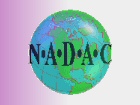 Make checks payable to: In The ZoneMail to:	Lisa Schmit - ITZ of IL Jan Delavan
14670 Nave Rd  Mechanicsburg IL 62545AGREEMENTThe person who signs this agreement represents that he/she is authorized to enter into this agreement on behalf of both exhibitor and the owner of entered dog. In consideration of acceptance of this entry:1.1. As used here 'NADAC' means North American Dog Agility Council, LLC., its members, officers, directors, employees, show chairs, show committees and agents.1.2 Exhibitor/owner, agree to abide by the rules and regulations of NADAC, and any other rules and regulations appearing in the premium for this event.1.3. Exhibitor/owner certify that the entered dog is not a hazard to persons, dogs, or property and that the entered dog's rabies vaccination is current in accordance with the requirement of the state in which the dog resides.1.4. Exhibitor/owner acknowledge all hazards presented by the event and the event premises, including, but not limited to, the condition of the floors, stairways, halls, lighting, security measures or lack of, electrical appliances, fitting, show rings, parking areas and the presence of unfamiliar animals and people; exhibitor and owner assume the risk of any harm arising from these.1.5. Exhibitor/owner release NADAC (including NADAC officers, directors, employees, and members), Lisa Schmit-Bonker, In The Zone Agility, L.L.C (including its officers, directors, and members), 4 Rock Arena,(including its officers, directors, and members, and event organizing committee) and William and Christie Rincker and will defend them and hold them harmless from all present and future loss, injury, damage, claims, demands and liabilities involving the entered dog, the event, or event premises. Without limiting the generality of the foregoing hold harmless provisions, exhibitor/owner hereby specifically assume sole responsibility for and agree to indemnify and save aforementioned parties harmless from any and all loss and expenses (including legal fees) by reason of the liability imposed by law upon any of the aforementioned parties for damages because of bodily injuries, including death, at any time in consequence of my (our) participation in this event, howsoever such injury, or death may be caused, and whether or not the same may have been caused or may have been alleged to have been caused by negligence of the aforementioned parties or any of their employees or agents or any other persons.Exhibitor understands there is a returned check fee of $40.THE MANAGEMENT will not be responsible for the loss or damage to any dog exhibited, or for the possessions of any exhibitor whether the result was by accident or any other cause. It is distinctly understood that every dog at this event is in the care and custody and control of his owner or handler during the entire time the dog is on the show premises. Any exhibitor whose dogs and/or children create unnecessary disturbances or repeatedly engage in unsafe or disruptive behavior may, at the discretion of the Show Committee be asked to leave the show site. In such case, no refund of fees paid will be made.I have read, understood, and acknowledge the above Agreement. I am knowledgeable of the North American Dog Agility Council's (NADAC) Rules and Regulations governing sanctioned agility trials.________________________________________________________
Signature of Owner/Exhibitor 			Date________________________________________________________
Signature of Parent of Legal Guardian of Minor		Date Entry not valid unless signed, dated, and submitted with correct fee. OWNER/HANDLER INFORMATIONOWNER/HANDLER INFORMATIONOWNER/HANDLER INFORMATIONOWNER/HANDLER INFORMATIONOWNER/HANDLER INFORMATIONOWNER/HANDLER INFORMATIONOWNER/HANDLER INFORMATIONOWNER/HANDLER INFORMATIONOWNER/HANDLER INFORMATIONOWNER/HANDLER INFORMATIONOWNER/HANDLER INFORMATIONOWNER/HANDLER INFORMATIONOWNER/HANDLER INFORMATIONOWNER/HANDLER INFORMATIONOWNER/HANDLER INFORMATIONOWNER/HANDLER INFORMATIONOWNER/HANDLER INFORMATIONOWNER/HANDLER INFORMATIONOWNER/HANDLER INFORMATIONOWNER/HANDLER INFORMATIONOWNER/HANDLER INFORMATIONNameAddressCityStateStateStateZipZipCell(   )   -    (   )   -    (   )   -    (   )   -    (   )   -    (   )   -    (   )   -    (   )   -    (   )   -    (   )   -    (   )   -    (   )   -    (   )   -    (   )   -    (   )   -    (   )   -    (   )   -    (   )   -    (   )   -    (   )   -    E-MailDOG INFORMATIONDOG INFORMATIONDOG INFORMATIONDOG INFORMATIONDOG INFORMATIONDOG INFORMATIONDOG INFORMATIONDOG INFORMATIONDOG INFORMATIONDOG INFORMATIONDOG INFORMATIONDOG INFORMATIONDOG INFORMATIONDOG INFORMATIONDOG INFORMATIONDOG INFORMATIONDOG INFORMATIONDOG INFORMATIONDOG INFORMATIONDOG INFORMATIONDOG INFORMATIONDog’s Call NameDog’s Call NameDog’s Call NameMale Male Male Female Female Female Female BreedBirth Date      Birth Date      Birth Date      Birth Date      Birth Date      Birth Date      Birth Date      Birth Date      Birth Date      Birth Date      Select if Breed Height Exemption Applies Select if Breed Height Exemption Applies Select if Breed Height Exemption Applies Select if Breed Height Exemption Applies Select if Breed Height Exemption Applies Select if Breed Height Exemption Applies Select if Breed Height Exemption Applies Select if Breed Height Exemption Applies Select if Breed Height Exemption Applies Select if Breed Height Exemption Applies Select if Breed Height Exemption Applies Select if Breed Height Exemption Applies Select if Breed Height Exemption Applies Select if Breed Height Exemption Applies Select if Breed Height Exemption Applies Select if Breed Height Exemption Applies Select if Breed Height Exemption Applies Select if Breed Height Exemption Applies Select if Breed Height Exemption Applies Select if Breed Height Exemption Applies Select if Breed Height Exemption Applies  NADAC #       NADAC #       NADAC #       NADAC #       NADAC #       NADAC #       NADAC #       NADAC #      Dogs Height at Withers      Dogs Height at Withers      Dogs Height at Withers      Dogs Height at Withers      Dogs Height at Withers      Dogs Height at Withers      Dogs Height at Withers      Dogs Height at Withers      Dogs Height at Withers      Dogs Height at Withers      Dogs Height at Withers      Dogs Height at Withers      Dogs Height at Withers      CategoryCategoryCategoryCategoryProficient                 Skilled     Proficient                 Skilled     Proficient                 Skilled     Proficient                 Skilled     Proficient                 Skilled     Proficient                 Skilled     Proficient                 Skilled     Proficient                 Skilled     Proficient                 Skilled     Proficient                 Skilled     Proficient                 Skilled     Proficient                 Skilled     Proficient                 Skilled     Proficient                 Skilled     Proficient                 Skilled     Proficient                 Skilled     Proficient                 Skilled     CLASSES OFFEREDCLASSES OFFEREDCLASSES OFFEREDCLASSES OFFEREDCLASSES OFFEREDCLASSES OFFEREDCLASSES OFFEREDCLASSES OFFEREDCLASSES OFFEREDCLASSES OFFEREDCLASSES OFFEREDCLASSES OFFEREDCLASSES OFFEREDCLASSES OFFEREDCLASSES OFFEREDCLASSES OFFEREDCLASSES OFFEREDCLASSES OFFEREDCLASSES OFFEREDCLASSES OFFEREDCLASSES OFFEREDClass EnteredClass EnteredDivisionDivisionDivisionDivisionDivisionDivisionDivisionLevelLevelLevelLevelLevelLevelLevelLevelLevelDay(s)Day(s)Day(s)Class EnteredClass EnteredJHJHJHVetVHStdStdIntroIntroIntroNovNovOpenOpenEliteEliteFriSatSunChances 1Chances 1Chances 2Chances 2***SWAPChances ***SWAPChances Jumpers 1Jumpers 1Jumpers 2Jumpers 2***SWAP Jumpers***SWAP JumpersRegular 1Regular 1Regular 2Regular 2Barrelers 1Barrelers 1Barrelers 2Barrelers 2Hoopers 1Hoopers 1Hoopers 2Hoopers 2Touch N Go 1Touch N Go 1Touch N Go 2Touch N Go 2Tunnelers 1Tunnelers 1Tunnelers 2Tunnelers 2Weavers 1Weavers 1Weavers 2Weavers 2